Grade 2 Home Learning Activities – Week 3Choose one item from each learning area a day. Check off as many as you can! Je suis en bonne santé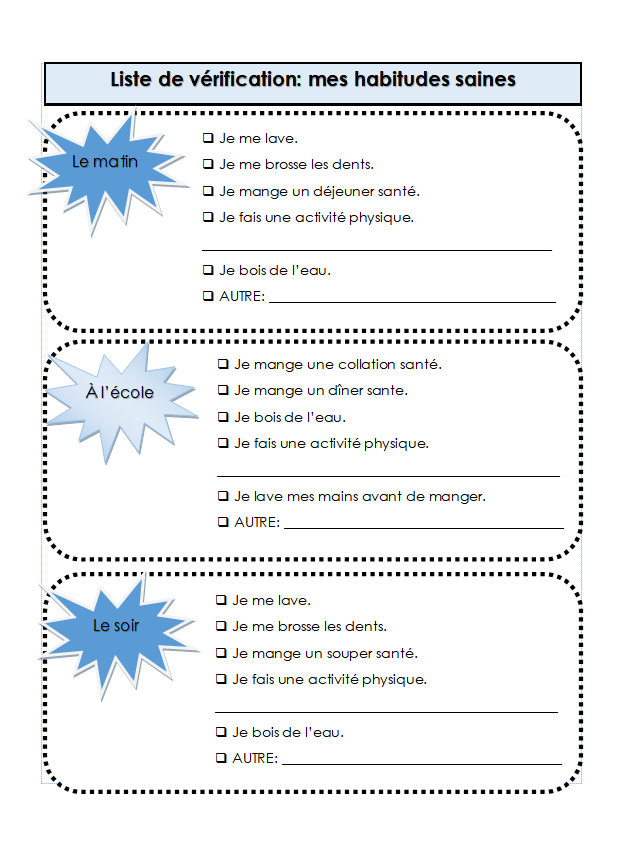 Que fais-tu pour être en bonne santé?Pour être en bonne santé, je ___________.fais de l’exercice tous les jours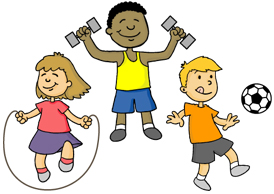 me lave les mains avant de manger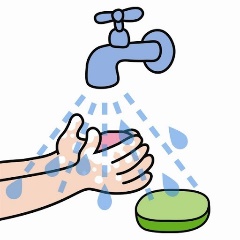 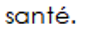 mange un bon déjeuner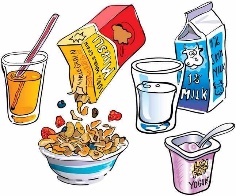 mange un bon repas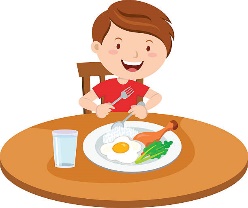 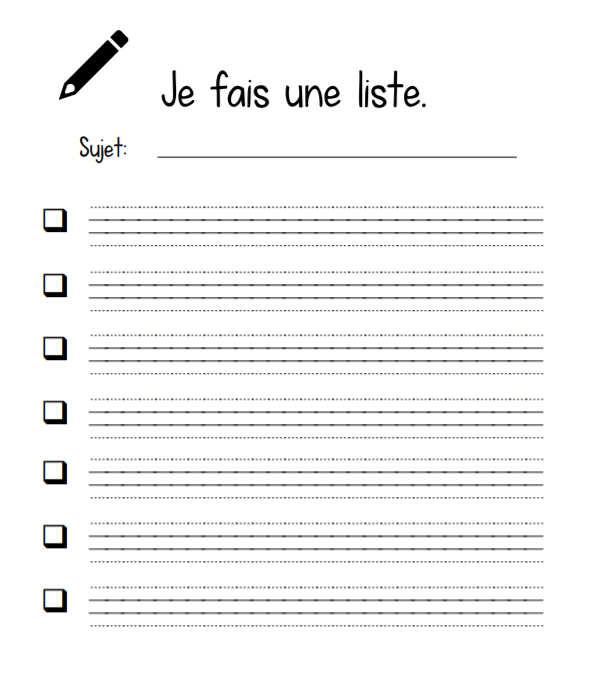 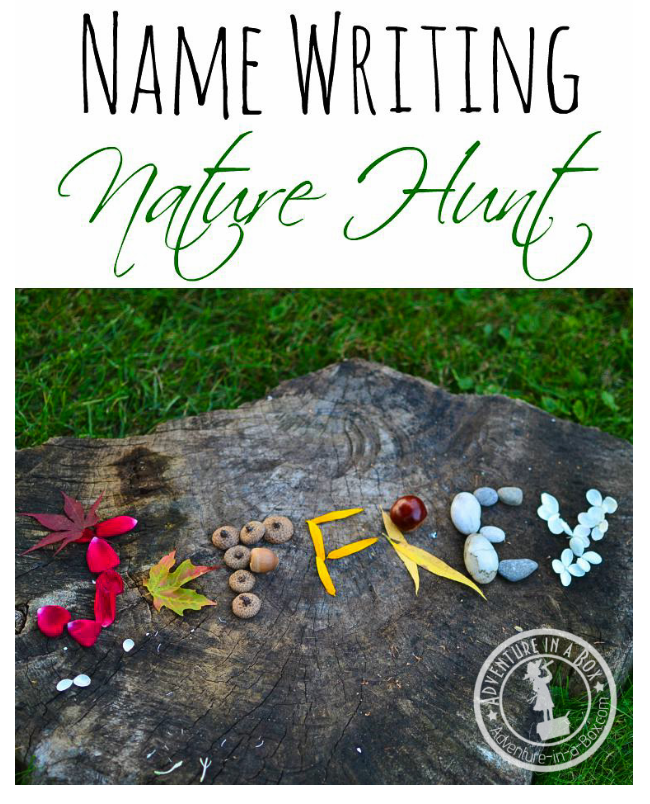 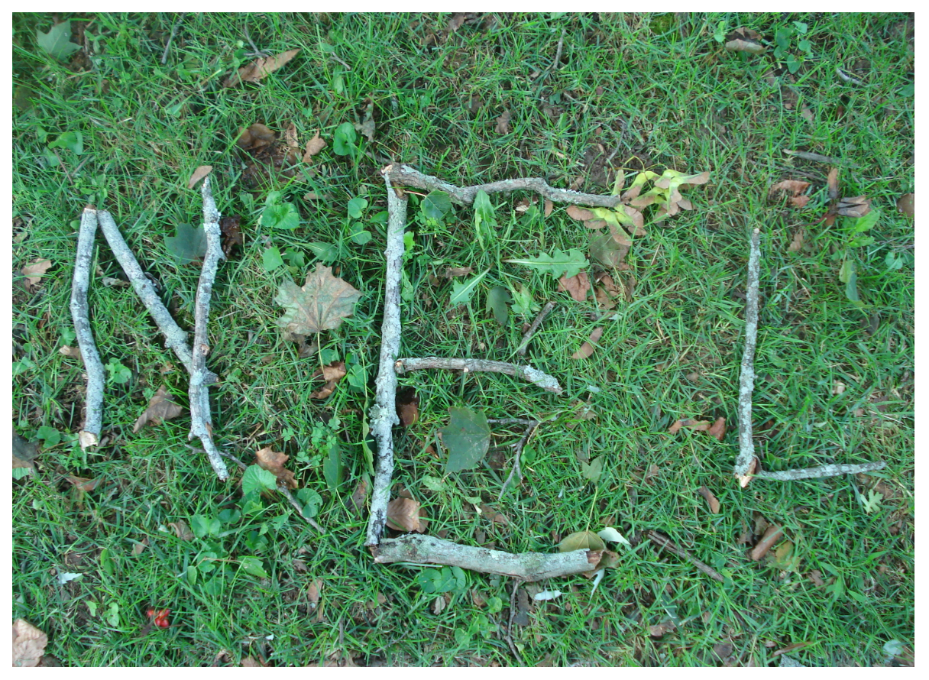 Grade 2 Learning AreasMTWThFFrench reading ideas for the week: Read-to-self 15 minutes, Read-aloud 15 minutesRaz Kids – https://www.raz-kids.com/main/BookDetail/id/1377Epic Books - https://www.getepic.com/educatorsHome material – read your books at home!High-frequency words – Les mots fréquents - Practice reading and spelling them. Added challenge: use them in a sentence orally or in writing. Find links to them on our website under French Literacy www.grade2SES.weebly.comNON INTERNET ACTIVITIESYou or another family member can read to your child in French (if possible) or English.Children could read a book independently or choose to read it to a family member, stuffed animal, or pet.French Writing Ideas for the week: Healthy HabitsSee pages 2 & 3 for theme specific vocabulary and ideas of how to create a list.Create a list of personal healthy habitsWrite about daily routine. Include personal healthy habits (ie: brush teeth, wash hands, etc.)Try to write 5-7 sentences. Use a beginning sentence (ie: My name is _____. Every morning, I wake up around eight o’clock.) and a wrap up sentence (ie: What is your daily routine?) Include details, punctuation, finger spaces and no excuse spelling words (les mots fréquents) spelled correctly!Math ideas for the week: See our grade-level website for additional ways to do these activities in French; however, maintaining these skills in English will support math learning in French going forward. Skip-counting sequences (2-A.2)https://ca.ixl.com/standards/new-brunswick/math/grade-2Identify numbers as even or odd (2-A.7)https://ca.ixl.com/standards/new-brunswick/math/grade-2Addition and Subtraction Facts: “Math Stack”             https://www.abcya.com/games/math_stackNON INTERNET ACTIVITIESPlay card games (crazy eights, go fish), Count the number of steps as you walk, Have your child count objects (up to 100), Write or make a drawing showing what they counted & how they counted (by 2,5,10), Count how many of each object found during Art activity (see below) & add togetherFree play: Have fun doing whatever you love to play.Challenge: Enjoy your playtime without ANY screens for 1 hour!Art: Name Writing Nature Hunt – See an example on page 4Create a list of items to look for outside (ie: twigs, bark, pebbles, dirt, etc). After finding the list of items, spell out your name (on grass, driveway, deck)!Suggestion: Try spelling high-frequency words as well!Physical Education/Mindfulness: Daily Physical ActivityPhysical Activity: Enjoy the great outdoors and play outside!  Raining out? Enjoy dancing inside (select playlist: Pauses Actives - WIXX) – https://www.youtube.com/user/WixxTV/playlists